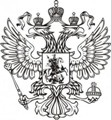 ФЕДЕРАЛЬНАЯ СЛУЖБА ГОСУДАРСТВЕННОЙ СТАТИСТИКИ ‗‗‗‗‗‗‗‗‗‗‗‗‗‗‗‗‗‗‗‗‗‗‗‗‗‗‗‗‗‗‗‗‗‗‗‗‗‗‗‗‗‗‗‗‗‗‗‗‗‗‗‗‗‗‗‗‗‗‗‗‗‗‗‗‗‗‗‗‗‗‗‗‗‗‗‗‗ТЕРРИТОРИАЛЬНЫЙ ОРГАН ФЕДЕРАЛЬНОЙ СЛУЖБЫГОСУДАРСТВЕННОЙ СТАТИСТИКИ ПО ЧЕЧЕНСКОЙ РЕСПУБЛИКЕ (ЧЕЧЕНСТАТ) 364037, г. Грозный, ул. Киевская, д. 53, тел./факс  8(8712) 21-22-29; 21-22-34http://chechenstat.gks.ru; chechenstat@mail.ru‗‗‗‗‗‗‗‗‗‗‗‗‗‗‗‗‗‗‗‗‗‗‗‗‗‗‗‗‗‗‗‗‗‗‗‗‗‗‗‗‗‗‗‗‗‗‗‗‗‗‗‗‗‗‗‗‗‗‗‗‗‗‗‗‗‗‗‗‗‗‗‗‗‗‗‗‗22 мая 2019                                                                                                                ПРЕСС-РЕЛИЗ                                                                                     О состоянии животноводства в сельскохозяйственных организацияхЧеченской Республики в январе-апреле 2019 года	По состоянию на 1 мая 2019 года в сравнении с аналогичной датой 2018 года в сельскохозяйственных организациях республики численность поголовья крупного рогатого скота увеличилась на 19,7 %, лошадей -              на 35,1 %, птицы – на 8,3 %, а поголовье овец и коз сократилось на 35,2 %. Поголовье скота и птицыв сельскохозяйственных организациях Чеченской Республикина 1 маяголов	В январе-апреле 2019 года по сравнению с соответствующим периодом предыдущего года объемы производства скота и птицы на убой               (в живом весе)  в  сельскохозяйственных  организациях  республики  возросли  на 4,6 % и составили 536 тонн.	В  структуре производства скота и птицы на убой (в живом весе) отмечалось увеличение удельного веса производства мяса птицы по сравнению с январем-апрелем 2018 года.	В январе-апреле 2019 года в сельскохозяйственных организациях надоено 7919 тонн молока (108,7 % к соответствующему периоду предыдущего года), надои молока на 1 корову составили 2093 кг, что на                  56 кг меньше прошлогоднего уровня. ‗‗‗‗‗‗‗‗‗‗‗‗‗‗‗‗‗‗‗‗‗‗‗‗‗‗‗‗‗‗‗‗‗‗‗‗‗‗‗‗‗‗‗‗‗‗‗‗‗‗‗‗‗‗‗‗‗‗‗‗‗‗‗‗‗‗‗‗‗‗‗‗‗‗‗‗‗При использовании материалов Территориального органа Федеральной службы государственной статистики по Чеченской Республике в официальных, учебных или научных документах, а также в средствах массовой информации ссылка на источник обязательна!Л.А-С. Магомадова(8712) 21-22-432019гв % к1 мая2018гСправочно:на 1 мая2018гв % к1 маю 2017гКрупный рогатый скот11130119,7112,8     из него коровы4974105,795,6Овцы и козы1282064,8137,6Лошади427135,1150,5Птица241915108,383,6